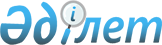 Об отпуске из государственного резерва продовольственных товаровП о с т а н о в л е н и е Правительства Республики Казахстан от 10 апреля 1996 г. N 419



          В связи с необходимостью разбронирования на пунктах
ответственного хранения продовольственных товаров, требующих
освежения, и выпуском с предприятий Комитета по государственным
материальным резервам Республики Казахстан товаров с истечением срока
хранения Правительство Республики Казахстан ПОСТАНОВЛЯЕТ:




          1. Комитету по государственным материальным резервам Республики
Казахстан:




          отпустить министерствам, государственным комитетам и ведомствам в
1996 году равномерно по кварталам по их заявкам продовольственные
товары по ценам согласно приложению на общую сумму 1112703 тыс. тенге,
в том числе по Министерству обороны Республики Казахстан - 398790 тыс.
тенге, Государственному комитету Республики Казахстан по чрезвычайным
ситуациям - 12159 тыс. тенге, Республиканской гвардии - 31720 тыс.
тенге, Министерству внутренних дел Республики Казахстан - 375942 тыс.
тенге, Государственному следственному комитету Республики Казахстан -
64698 тыс. тенге, Комитету национальной безопасности Республики
Казахстан - 4910 тыс. тенге, Службе охраны Президента Республики
Казахстан - 5008 тыс. тенге, Военному институту пограничных войск
Республики Казахстан - 1360 тыс. тенге, Государственному комитету
Республики Казахстан по охране государственной границы - 21600 тыс.
тенге, Главному управлению внутренних войск Республики Казахстан -
196518 тыс. тенге.




          2. Министерству финансов Республики Казахстан стоимость
отпущенных из государственного резерва министерствам, государственным
комитетам и ведомствам продовольственных товаров зачесть при
финансировании этих государственных органов, с отражением ее в
расходной и доходной частях бюджета.





  Премьер-Министр
Республики Казахстан

                                            Приложение



                                  к постановлению Правительства
                                      Республики Казахстан
                                   от 10 апреля 1996 г. N 419














                                        Средние отпускаемые цены на




               продовольственные товары, отпускаемые
              силовым министерствам, государственным
         комитетам и ведомствам из государственного резерва


----------------------------------------------------------------------
     Наименование товара   ! Единица   ! Средняя отпускная цена
                           ! измерения ! за единицу, тенге
----------------------------------------------------------------------
     Мясо                      тонна           140000
     Консервы мясные (525г)    т.ф.б.          120000
     Консервы мясные (338г)      "              77000
     Консервы рыбные (250г)      "              55000
     Сахар                     тонна            60000
     Масло растительное          "             120000
     Мыло хозяйственное          "              80000
     Соль                        "               8000
     Чай индийский               "             300000
     Чай N 36                    "             160000
     Жир пищевой                 "             130000


      
      


					© 2012. РГП на ПХВ «Институт законодательства и правовой информации Республики Казахстан» Министерства юстиции Республики Казахстан
				